Trong không khí tưng bừng của tháng 3, vào ngày 5 tháng 3 năm 2018, tại văn phòng khoa Quản trị nhân lực trường ĐHTM. Công Đoàn khoa kết hợp với các anh em trong khoa tổ chức chúc mừng chị em nhân ngày quốc tế phụ nữ 8/3. Với sự nhiệt tình chu đáo của anh em, các chị em đã thực sự có một bầu không khí rất vui tươi và phấn khích! Ai cũng tươi như hoa!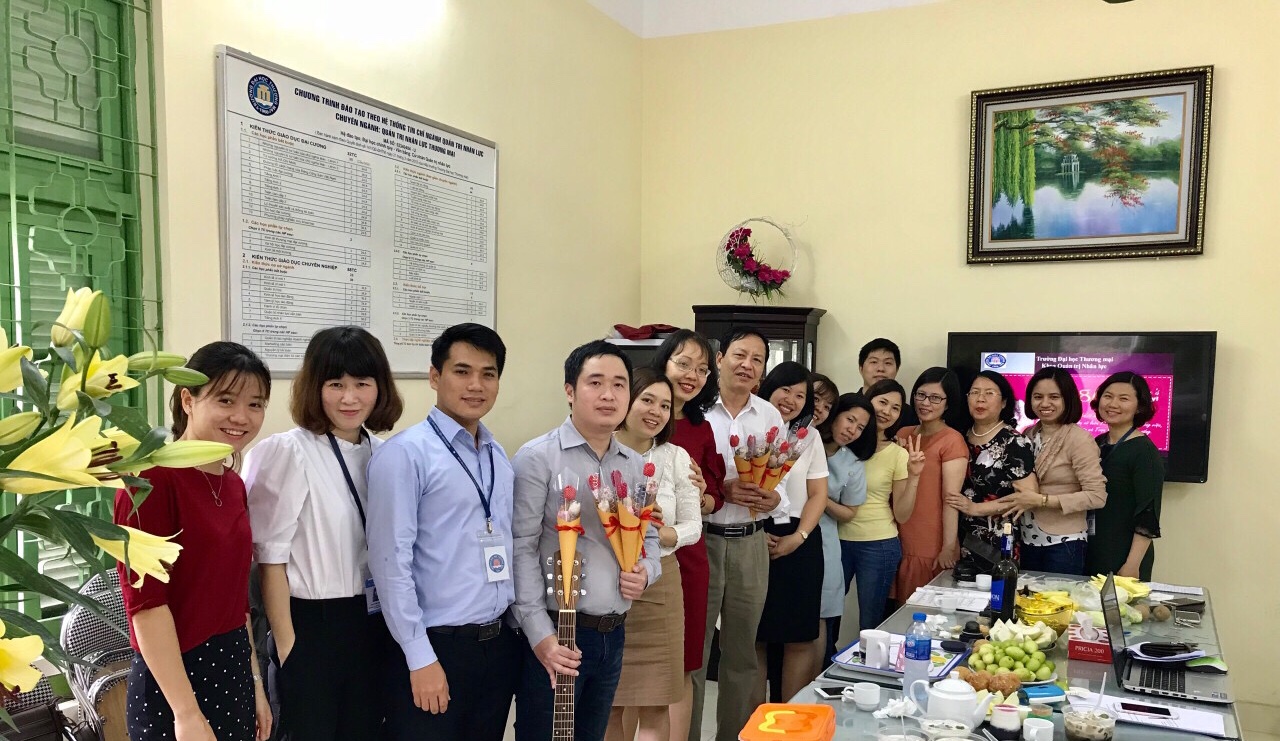 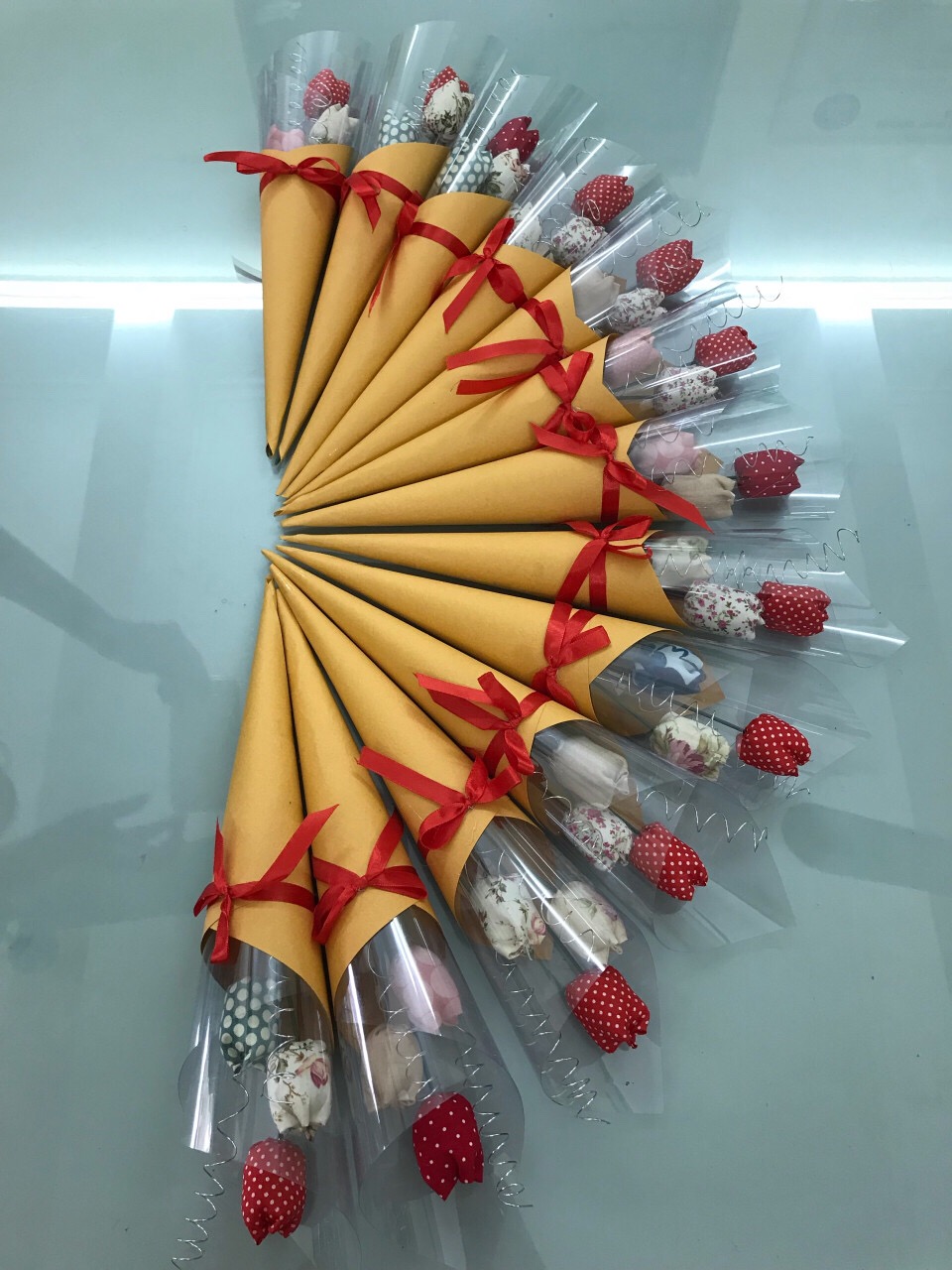 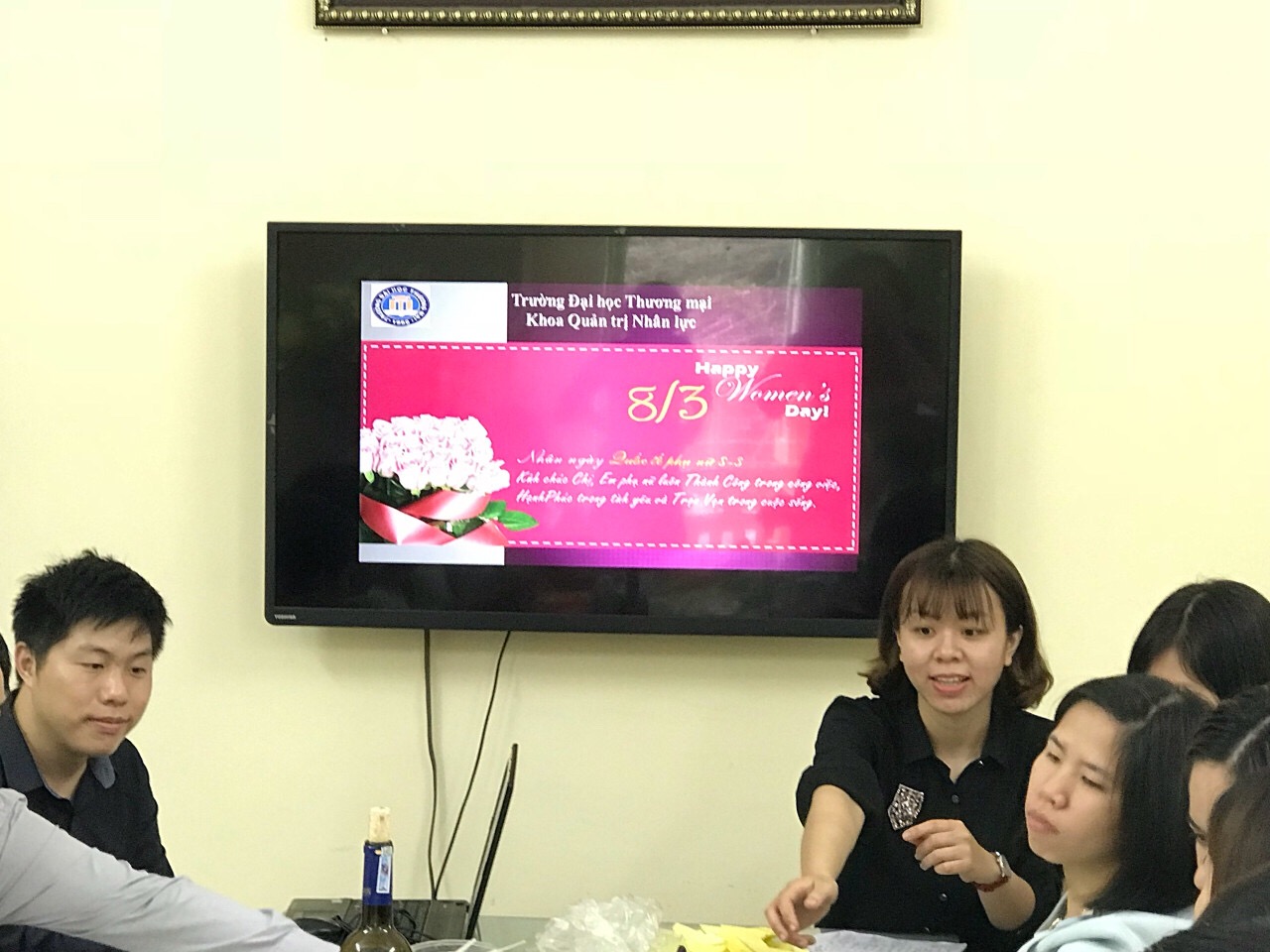 